平成28年４月28日関係各学校長　様静岡県立清水東高等学校校　長　　　磯貝　信二スーパーサイエンスハイスクール課題研究発表会の開催について（御案内）春暖の候、皆様にはますます御清祥のこととお喜び申し上げます。また平素より本校の教育活動に御理解と御支援を賜り誠にありがとうございます。さて、理数科３年生による課題研究発表会を下記のとおり開催いたします。つきましては、御多忙の折、恐縮ですが、多数の皆様に御参加いただき、御指導・御助言をいただきたく御案内申し上げます。記１　日　　時　　平成28年５月22日（日）　午後０時30分から午後２時30分まで２　会　　場　　清水テルサ静岡市清水区島崎町 223　（ ℡ 054-355-3111）３　日　　程　　12：00 ～ 12：25　受付　　　　　　　 　　　　　[１階・テルサホール前]12：30 ～ 12：35　校長挨拶12：35 ～ 13：35　研究発表Ⅰ　　　　　　　　　　[１階・テルサホール]13：50 ～ 14：10　研究発表Ⅱ14：20 ～ 14：25　講評14：30            閉会４　発表内容・時間(1) 研究発表Ⅰ（12:35～13:35）   発表10分・質疑２分ア　「チタン酸バリウム系セラミックスの作成と評価」　（化学）イ　「屈折や干渉を利用した音レンズの研究」　　　　　（物理）ウ　「ｋボナッチ数列の周期性について」　　　　　　　（数学）エ　「音エネルギー発電の測定実験」　　　　　　　　　（物理）オ　「アゾ色素の臭素化と色素の変化について(第６報)」 （化学） (2) 研究発表Ⅱ（13:50～14:10）   発表５分・質疑１分　　 ア　「納豆菌の性質の違い」　  　　　　　　　　　 （生物）　　 イ　「ゴムの伸縮における規則性」　  　　　　　  （物理）　　 ウ　「乳酸菌の体内での状況(第２報)」　　　　　　（生物）５　参加申込み　別紙様式により５月18日（月）までにFAXまたは電子メールで申し込みください。　　　申込み先：静岡県立清水東高等学校　FAX　054-366-7685      　　　　　E-mail: ssh-shimizuhigashi@guitar.ocn.ne.jp６　その他　　・駐車場がありませんので、公共交通機関を御利用ください。　　・不明な点は下記担当までお問い合わせください。　　　　　　静岡県立清水東高等学校　　SSH部長：前澤国一郎〒424-8550　静岡市清水区秋吉町５番10号　電話　054-366-7030E-mail: ssh-shimizuhigashi@guitar.ocn.ne.jpFAX 　送信票平成28年度　静岡県立清水東高等学校　SSH課題研究発表会参加申込書送信先　静岡県立清水東高等学校　SSH部長　　宛FAX番号　０５４－３６６－７６８５平成28年　　月　　日参加者＜アクセス＞JR東海道線「清水」駅より徒歩約５分静鉄「新清水」駅より徒歩約10分学校名所在地電話番号FAX番号E-mail№職　名御　芳　名担当教科１２３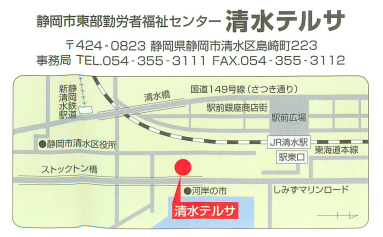 